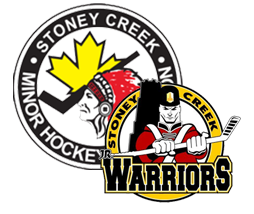 BECOME A SPONSOR AND GET YOUR COMPANY NOTICED!!!SCMHA is looking for local companies interested in sponsoring our:   2018 Rep Tryout JerseysFor more information contact:  Andrew Cote – Director of Purchasing & Equipment   andrewcote@scmha.caDeadline: March 14th, 2018Sponsor name will appear on the back of Tryout jerseys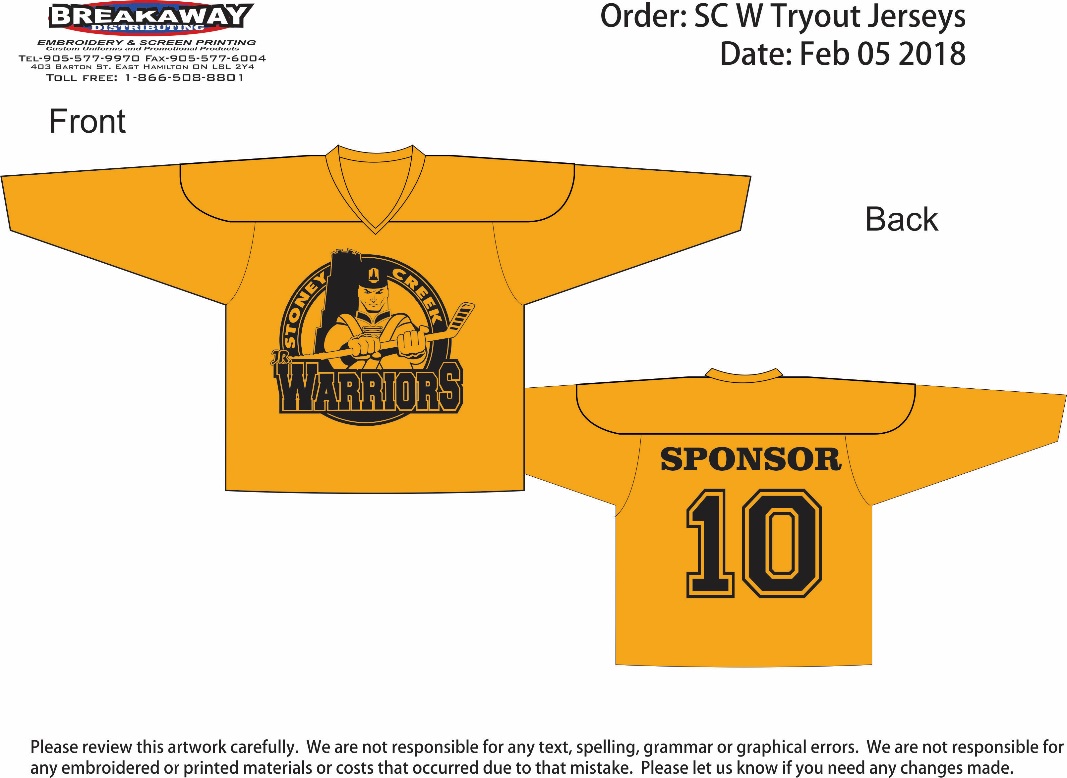 